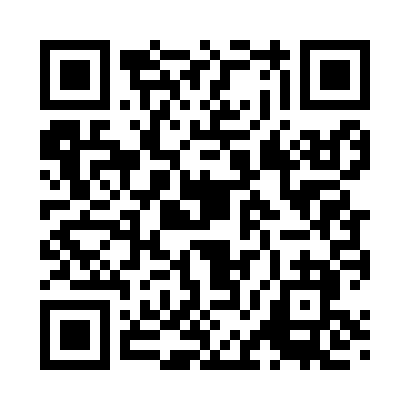 Prayer times for Agricola, Alabama, USAWed 1 May 2024 - Fri 31 May 2024High Latitude Method: Angle Based RulePrayer Calculation Method: Islamic Society of North AmericaAsar Calculation Method: ShafiPrayer times provided by https://www.salahtimes.comDateDayFajrSunriseDhuhrAsrMaghribIsha1Wed4:415:5512:404:217:258:392Thu4:405:5412:404:217:268:403Fri4:395:5312:404:217:278:414Sat4:385:5212:404:217:278:425Sun4:375:5212:404:217:288:436Mon4:365:5112:404:217:298:447Tue4:345:5012:394:217:308:458Wed4:335:4912:394:217:308:469Thu4:325:4812:394:217:318:4710Fri4:315:4712:394:217:328:4811Sat4:305:4712:394:217:328:4912Sun4:295:4612:394:217:338:5013Mon4:285:4512:394:217:348:5114Tue4:275:4412:394:217:358:5215Wed4:265:4412:394:217:358:5316Thu4:265:4312:394:227:368:5417Fri4:255:4212:394:227:378:5518Sat4:245:4212:394:227:378:5519Sun4:235:4112:394:227:388:5620Mon4:225:4112:404:227:398:5721Tue4:225:4012:404:227:408:5822Wed4:215:4012:404:227:408:5923Thu4:205:3912:404:227:419:0024Fri4:195:3912:404:227:429:0125Sat4:195:3812:404:227:429:0226Sun4:185:3812:404:227:439:0227Mon4:185:3712:404:237:439:0328Tue4:175:3712:404:237:449:0429Wed4:165:3712:404:237:459:0530Thu4:165:3612:414:237:459:0631Fri4:155:3612:414:237:469:06